Неделя пожарной безопасности в ДОУ.За последние годы значительно увеличилось количество пожаров, которые произошли по вине человека. Часто причиной пожара является детская шалость. Родители подходят к этой проблеме недостаточно серьёзно. Разрешают детям играть огнеопасными предметами, у многих зажигалка является привычной игрушкой. Чтобы изменить отношение человека к этой проблеме, нужно уже на дошкольном этапе развития ребёнка начинать заниматься этой проблемой. Необходимо изменить сознание и отношение людей к противопожарной безопасности, а детский возраст является самым благоприятным для формирования правил пожарной безопасности. Детскому саду и родителям надо объединить усилия, для того, чтобы уберечь детей от возможной трагедии, необходима целенаправленная работа над формированием у них культуры пожаробезопасного поведения.Цель:1. Формировать у старших дошкольников элементарные представления о пожарной безопасности на природе и дома.2. Расширять знания детей о правилах поведения во время пожара.3. Воспитывать у дошкольников бережное отношение к окружающему миру и своему здоровью.Задачи:1. Создание условий для изучения и соблюдения правил безопасного поведения у детей дошкольного возраста.2. Развитие навыков коммуникативного общения.3. Развитие познавательной и активной речи через наблюдения, беседы, чтение художественной литературы, рассматривание иллюстраций.4. Развивать способность спрашивать и воспринимать информацию.5. Развивать творческие способности (рисование, аппликация, лепка).6. Увлечь, заинтересовать, пробудить жажду познания.С детьми по данной теме поводилась следующая работа:Познавательное развитие :1. «Огонь-друг, огонь-враг»2. «Знакомство со службой 01»9. «Чтобы не было беды, лучше правила учи»Речевое развитие :1. «Чтение стихотворения С.Маршака «Пожар», беседа по содержанию»2.Загадки по правилам пожарной безопасности.3. Составление рассказов с заданными словами, по картинкам.Ознакомление с художественной литературой:1. С.Маршак «Пожар», «Кошкин дом», «Сказка про спички»2. Б. Житков «Пожар», «Дым»3.Л.Толстой «Пожарные собаки», «Солдат»4.Е.Пермяк «Как человек с огнём подружился», 5. Т. Фетисов «Куда спешат красные машины?»Беседы:1. «Огонь -наш друг»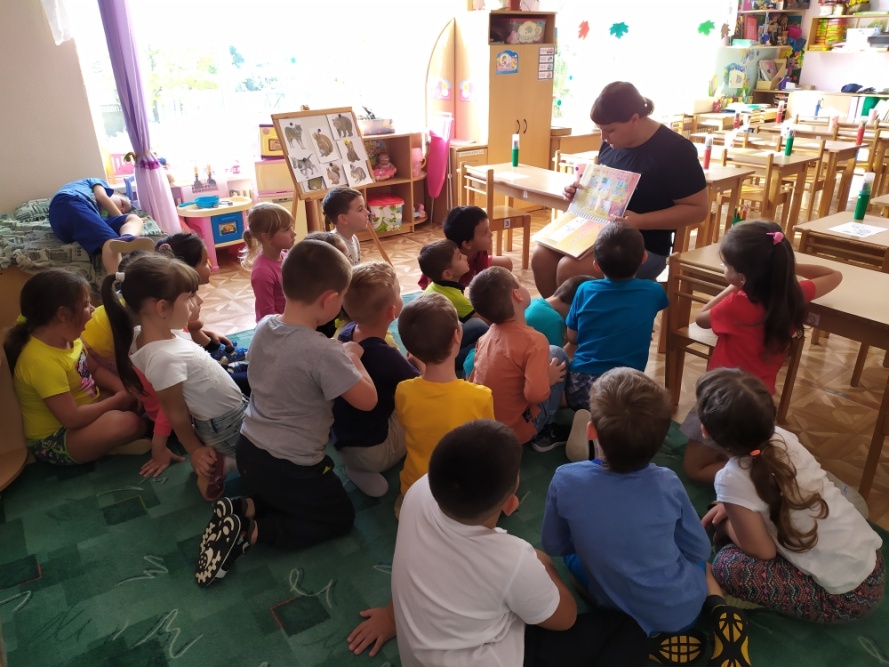 2. «Как люди овладели огнём» 3. «О пользе огня в жизни человека»4. Эта спичка-невеличка.5. «Отчего происходят пожары»6. «Отчего происходят пожары» с рассматриванием иллюстраций7. Беседы о труде пожарных с рассматриванием иллюстраций, плакатов.8.Рассматривание иллюстраций с изображением экипировке пожарного, беседа.9. «В жизни всегда есть подвигу место» с чтением стихотворений С.Маршака «Рассказ о неизвестном герое», «Дядя Стёпа»10.Беседа с рассматриванием иллюстраций о правилах безопасного поведения возле ёлки»11. Рассматривание иллюстраций с изображением пожарной машины, беседа о её назначении.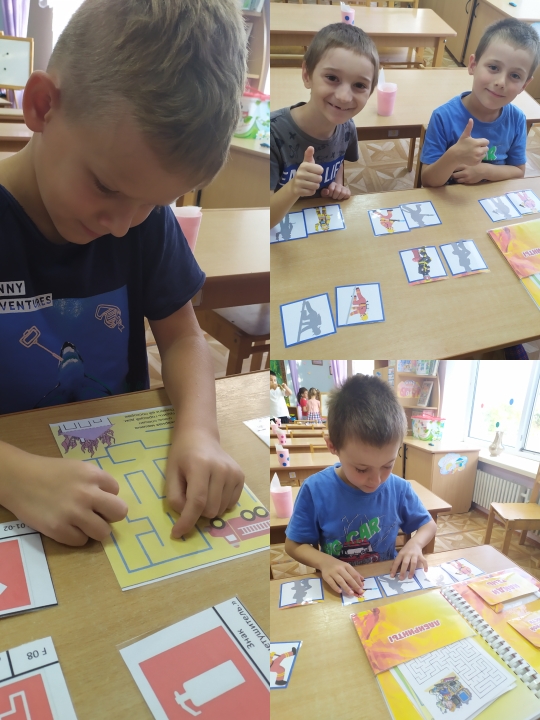 12.Беседы по иллюстрациям, плакатам на тему «Огнеопасные предметы»13. «Электрические предметы в доме»14. Рассматривание и беседа по плакатам «Пожарная безопасность»15. «Действия при пожаре»16. Беседа о правилах безопасного поведения на природе с рассматриванием иллюстраций17 . Правила безопасности в детском саду. Игровая деятельность.Дидактические игры:«Угадай профессию»«Собери картинку»«Кому что нужно для работы» «Опасные соседи» «Если возник пожар» «Огнеопасные предметы»«Какие из перечисленных действий могут привести к пожару?»«Чудесные спички»                                         Сюжетно-ролевые игры:«Позвони 01»«Юные пожарные»«Пожарная часть»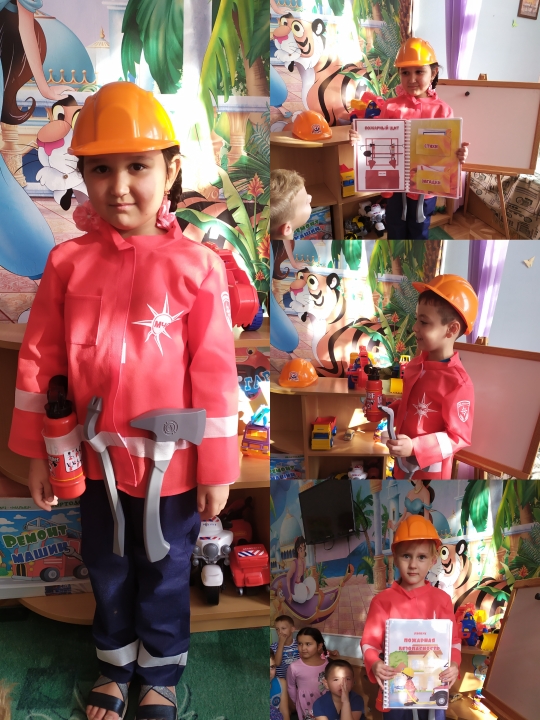 Формы работы с родителями.Консультации:1. «Опасные предметы в доме»2. «Детям о труде пожарных»3. «Ребёнок один дома»4. «Детям об электричестве»5. «Безопасность наших детей- в наших руках» Папки-передвижки:1. «Спички детям не игрушка»3. «Пожарная безопасность»Итогом данного мероприятия стала организация выставки детских рисунков «Спички- детям не игрушки».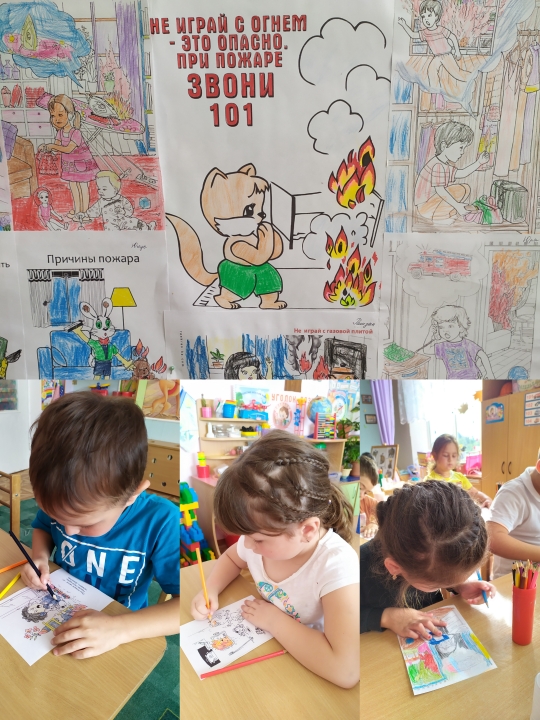 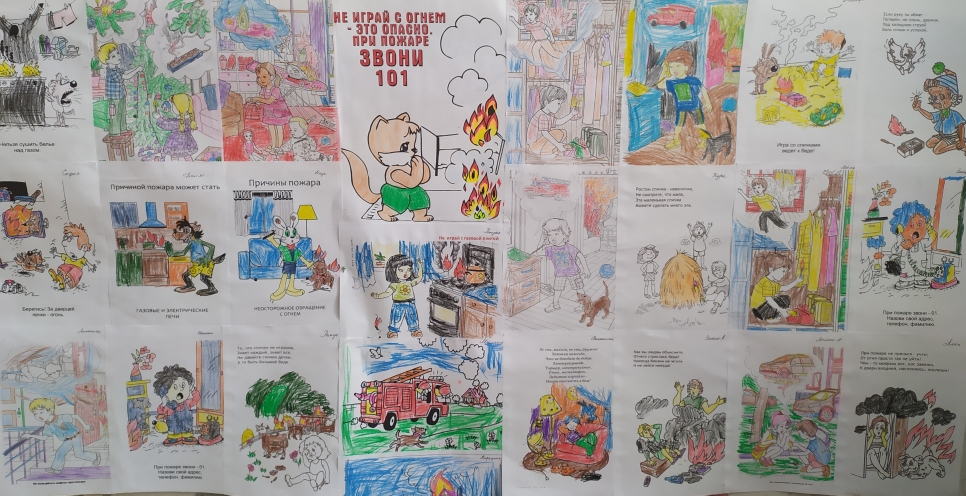 